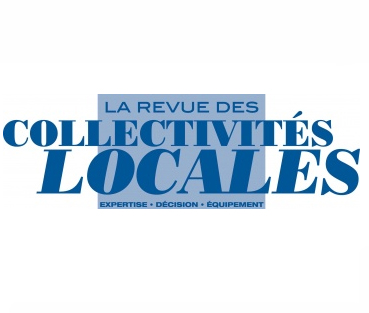        Juin 2017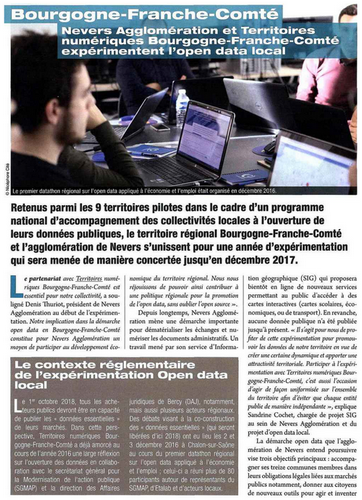 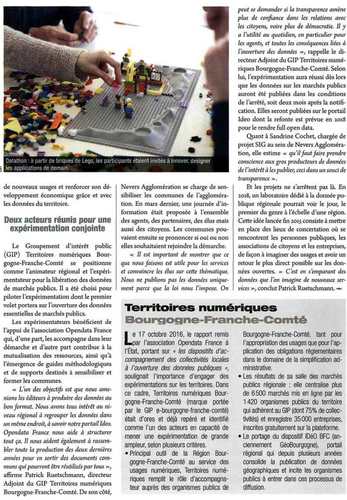 